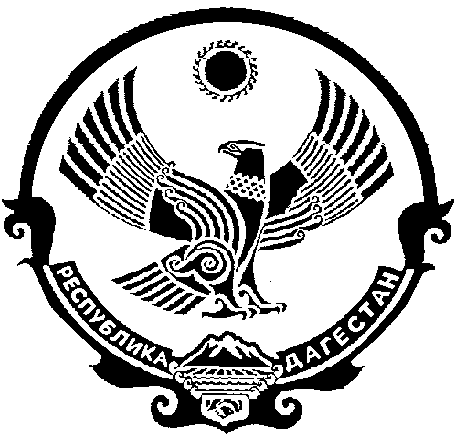                                    СОБРАНИЕ ДЕПУТАТОВ  МУНИЦИПАЛЬНОГО ОБРАЗОВАНИЯ «БЕЖТИНСКИЙ УЧАСТОК»368410, Республика Дагестан, Цунтинский район, с. Бежтат.: (872 2)55-23-01, 55-23-02, ф. 55-23-05, bezhta-mo@mail.ru,  admin@bezhta.ruРЕШЕНИЕ              от «25» декабрь 2015г.                                 № 11О внесении изменений и дополнений в структуру Администрации МО «Бежтинский участок»       В целях оптимизации бюджетных расходов на содержание аппарата Собрания депутатов и управления администрации МО «Бежтинский участок» с учетом представления главы МО «Бежтинский участок» Собрания депутатов выноситРЕШЕНИЕ:В структуру администрации МО «Бежтинский участок» произвести следующие изменения:Председатель Собрания депутатовМО «Бежтинский участок                                                 Курбанов С.З.№п/пНаименование должностиКоличество штатных единиц1.Сократить следующие штатные единицы:Ведущий специалист отдела сельского хозяйства1Итого:1